Zapraszam na zajęcia  Temat dnia : Wakacyjny pociąg Propozycje dla Rodziców :1 propozycja Wysłuchanie piosenki ,, Jedzie pociąg ,,https://www.youtube.com/watch?v=PjUopo-DJio2 propozycja Dzieci czytają czytankę Olek i Ada .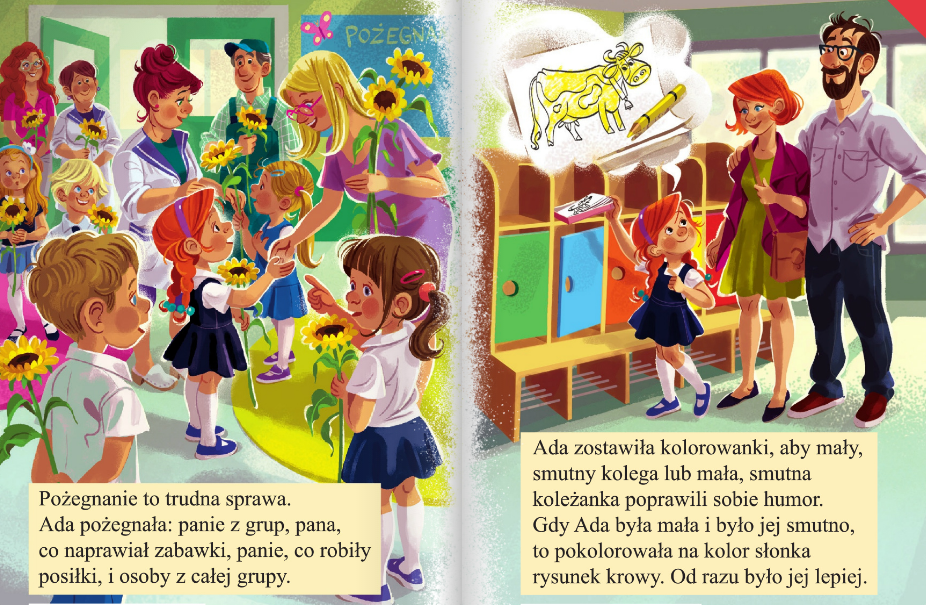 3 propozycja Zabawa ,, Dokończ zdanie ,,W przedszkolu lubiłem / lubiłam …..W przedszkolu czułem / czułam się ….4 propozycja Zabawy na świeżym powietrzu . Zabawy wybrane spośród zabaw z całego roku .5 propozycja Zachęcam do wykonania karty pracy cz.4 str. 77.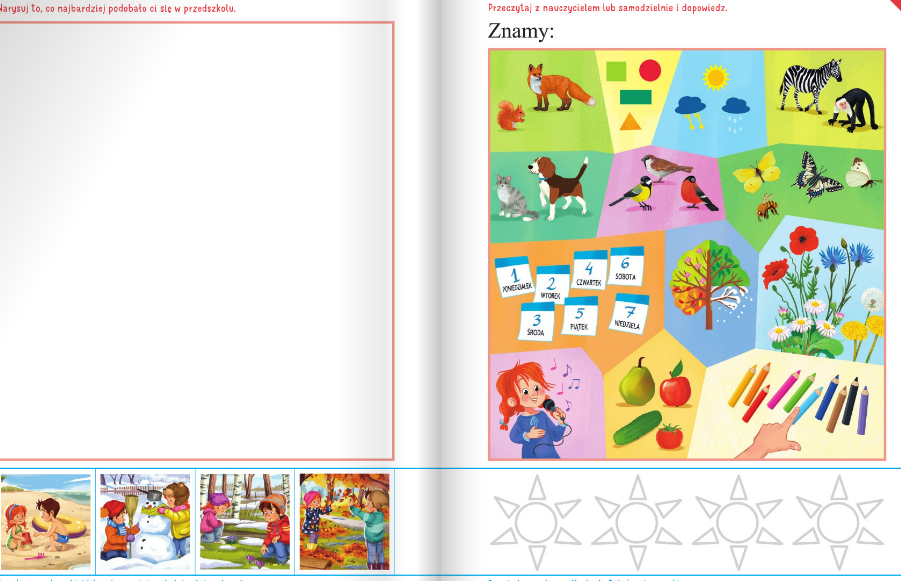 Powodzenia !!!